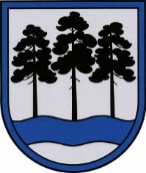 OGRES  NOVADA  PAŠVALDĪBAReģ.Nr.90000024455, Brīvības iela 33, Ogre, Ogres nov., LV-5001tālrunis 65071160, e-pasts: ogredome@ogresnovads.lv, www.ogresnovads.lv PAŠVALDĪBAS DOMES SĒDES PROTOKOLA IZRAKSTS12.Par nekustamā īpašuma Lāčplēša iela 64 (kadastra numurs 74130020858) zemes vienības ar kadastra apzīmējumu 74130021004 un nekustamā īpašuma Lāčplēša iela (kadastra numurs 74130020624) zemes vienību ar kadastra apzīmējumiem 74130021008, 74130020624, 74130020625, 74130020626, 74130020627 un 74130020628 Lielvārdes pilsētā, Ogres nov., nodošanu īpašumā bez atlīdzības valstij Satiksmes ministrijas personāOgres novada pašvaldībā (turpmāk – Pašvaldība) 2022.gada 28.oktobrī saņemts Valsts sabiedrības ar ierobežotu atbildību “Latvijas Valsts ceļi” (reģ.Nr.40003344207, juridiskā adrese – Gogoļa iela 3, Rīga), turpmāk – Sabiedrība, iesniegums Nr.4.9/17907 “Par pašvaldībai piederošo zemes vienību  nodošanu bez atlīdzības” par īpašuma Lāčplēša iela 64 (kadastra numurs 74130020858) zemes vienības ar kadastra apzīmējumu 74130021004 un nekustamā īpašuma Lāčplēša iela (kadastra numurs 74130020624) zemes vienību ar kadastra apzīmējumiem 74130021008, 74130020624, 74130020625, 74130020626, 74130020627 un 74130020628 (turpmāk kopā – nekustamais īpašums) nodošanu valsts īpašumā Satiksmes ministrijas personā “Valsts galvenā autoceļa A6 Rīga – Daugavpils-Krāslava–Baltkrievijas robeža (Patarnieki) posma km 51,30-56,70 pārbūve”  pārbūves būvprojekta īstenošanai.Izskatot iesniegumu  Pašvaldības dome konstatēja: saskaņā ar ierakstu Lielvārdes pilsētas zemesgrāmatu nodalījumā Nr.100000596525 nekustamā īpašuma ar nosaukumu Lāčplēša iela 64, Lielvārde, Ogres nov., kadastra Nr.74130020858, kas sastāv no 5 zemes vienībām, tai skaitā zemes vienība ar kadastra apzīmējumu 74130021004 85 m2 platībā, un Lielvārdes pilsētas zemesgrāmatu nodalījumā Nr.100000081226 nekustamā īpašuma Lāčplēša iela, Lielvārde, Ogres nov., kadastra numurs 74130020624, kas sastāv no 17 zemes vienībām, tai skaitā zemes vienības ar kadastra apzīmējumu 74130021008 242 m2 platībā, 74130020624  70 m2 platībā, 74130020625  63 m2 platībā, 74130020626  213 m2 platībā, 74130020627 182 m2 platībā  un 74130020628 302 m2 platībā, īpašnieks ir Pašvaldība;2) nekustamā īpašuma lietošanas mērķis – zeme dzelzceļa infrastruktūras zemes nodalījuma joslā un ceļu zemes nodalījuma joslā (kods 1101); 4) valsts galvenā autoceļa A6 Rīga-Daugavpils-Krāslava-Baltkrievijas robeža (Patarnieki) pārbūvei tiek īstenots būvprojekts “Valsts galvenā autoceļa A6 Rīga – Daugavpils-Krāslava–Baltkrievijas robeža (Patarnieki) posma km 51,30-56,70 pārbūve”. Nekustamais īpašums ir nepieciešams, lai nodrošinātu valsts funkciju izpildi – autoceļu valsts pārvaldes īstenošana;5) aizliegumi zemes vienību atsavināšanai nav konstatēti, zemes vienības nav nepieciešamas Pašvaldībai vai tās iestādēm tās autonomo funkciju nodrošināšanai. Likuma “Par pašvaldībām” 14.panta pirmās daļas 2.punkts nosaka, ka pildot savas funkcijas, pašvaldībām likumā noteiktajā kārtībā ir tiesības iegūt un atsavināt kustamo un nekustamo mantu, savukārt likuma 21.panta pirmās daļas 17. punkts nosaka, ka tikai dome var  lemt par pašvaldības nekustamā īpašuma atsavināšanu.Publiskas personas mantas atsavināšanas likuma (turpmāk – Likums) 4.panta pirmā daļa paredz, ka atvasinātas publiskas personas mantas atsavināšanu var ierosināt, ja tā nav nepieciešama attiecīgai atvasinātai personai vai tās iestādēm to funkciju nodrošināšanai, savukārt 3.panta pirmās daļas 6.punkts noteic, ka publiskas personas nekustamo mantu var atsavināt, nododot bez atlīdzības. Saskaņā ar Likuma 42.panta otro daļu atvasinātas publiskas personas nekustamo īpašumu var nodot bez atlīdzības citas atvasinātas publiskas personas vai valsts īpašumā. Atvasinātas publiskas personas lēmējinstitūcija lēmumā par atvasinātas publiskas personas nekustamā īpašuma nodošanu bez atlīdzības nosaka, kādas valsts pārvaldes funkcijas, atvasinātas publiskas personas funkcijas vai deleģēta pārvaldes uzdevuma veikšanai nekustamais īpašums tiek nodots. Nostiprinot atvasinātas publiskas personas vai valsts īpašuma tiesības uz nekustamo īpašumu, zemesgrāmatā izdarāma atzīme par atvasinātas publiskas personas lēmumā noteiktajiem tiesību aprobežojumiem. Ja nodotais nekustamais īpašums vairs netiek izmantots, atvasinātas publiskas personas lēmējinstitūcijas lēmumā par atvasinātas publiskas personas nekustamā īpašuma nodošanu bez atlīdzības norādītās valsts pārvaldes funkcijas, atvasinātas publiskas personas funkcijas vai deleģēta pārvaldes uzdevuma veikšanai, valsts vai atvasināta publiska persona šo īpašumu bez atlīdzības nodod tai atvasinātai publiskai personai, kura šo nekustamo īpašumu nodevusi. Pamatojoties uz likuma “Par pašvaldībām” 21.panta pirmās daļas 17.punktu, Publiskas personas mantas atsavināšanas likuma 3.panta pirmās daļas 6.punktu, 4.panta pirmo daļu, 5.panta pirmo daļu, 42.panta otro daļu, 43.pantu, balsojot: ar 21 balsi "Par" (Andris Krauja, Artūrs Mangulis, Atvars Lakstīgala, Dace Kļaviņa, Dace Māliņa, Dace Veiliņa, Dainis Širovs, Dzirkstīte Žindiga, Egils Helmanis, Gints Sīviņš, Ilmārs Zemnieks, Indulis Trapiņš, Jānis Iklāvs, Jānis Kaijaks, Jānis Lūsis, Jānis Siliņš, Kaspars Bramanis, Pāvels Kotāns, Raivis Ūzuls, Rūdolfs Kudļa, Valentīns Špēlis), "Pret" – nav, "Atturas" – nav, Ogres novada pašvaldības dome NOLEMJ:1. Nodot Latvijas valstij Satiksmes ministrijas personā īpašumā bez atlīdzības valsts funkcijas – autoceļu valsts pārvaldes īstenošanai, šādas Ogres novada pašvaldības nekustamo īpašumu Lielvārdes pilsētā, Ogres novadā, zemes vienības:  1.1. Lāčplēša iela 64, Lielvārde, Ogres novads (kadastra Nr. 74130020858), zemes vienība ar kadastra apzīmējumu 74130021004 (zemes vienības platība 0,0085 ha);1.2. Lāčplēša iela, Lielvārde, Ogres novads (kadastra Nr. 74130020624), zemes vienība ar kadastra apzīmējumu 74130021008 (zemes vienības platība 0,0242 ha), zemes vienība ar kadastra apzīmējumu 74130020624 (zemes vienības platība 0,007 ha), zemes vienība ar kadastra apzīmējumu 74130020625 (zemes vienības platība 0,0063 ha), zemes vienība ar kadastra apzīmējumu 74130020626 (zemes vienības platība 0,0213 ha), zemes vienība ar kadastra apzīmējumu 74130020627 (zemes vienības platība 0,0182 ha) un zemes vienība ar kadastra apzīmējumu 74130020628 (zemes vienības platība 0,0302 ha).2. Pilnvarot Satiksmes ministriju parakstīt nostiprinājuma lūgumu par nekustamā īpašuma ierakstīšanu zemesgrāmatā uz valsts vārda Satiksmes ministrijas personā, kā arī veikt citas nepieciešamās darbības nekustamā īpašuma ierakstīšanai zemesgrāmatā3. Noteikt aizliegumu Satiksmes ministrijai atsavināt un apgrūtināt nekustamo īpašumu ar lietu tiesībām un noteikt pienākumu Satiksmes ministrijai bez atlīdzības nodot šo nekustamo īpašumu Ogres novada pašvaldībai, ja tas vairs netiek izmantots Valsts galvenā autoceļa A6 Rīga-Daugavpils-Krāslava-Baltkrievijas robeža (Patarnieki) uzturēšanai. 4. Kontroli par lēmuma izpildi uzdot Ogres novada pašvaldības izpilddirektoram. (Sēdes vadītāja,domes priekšsēdētāja E.Helmaņa paraksts)Ogrē, Brīvības ielā 33Nr.292022.gada 22.decembrī